	Заслушав и обсудив информацию о работе  профсоюзной организации работников Саратовской государственной юридической академии по совершенствованию трудовых отношений и системы оплаты труда работников, президиум областной организации Профсоюза отмечает следующее. В соответствии со ст.15 Федерального Закона от 12 января 1996 года №10-ФЗ «О профессиональных союзах, их правах и гарантиях деятельности» первичная профсоюзная организация работников СГЮА строит отношения с руководством вуза на основе социального партнерства, которое основано на существующем законодательстве о труде с учетом специфики вуза. 	Профсоюзная организация осуществляет определенные Уставом Профсоюза представительские функции через участие в работе коллегиальных органов вуза и различных комиссий.         Елистратова В.А.- председатель первичной профсоюзной организации, является членом коллегиальных органов управления образовательной организацией: Ученого совета, аттестационной и рейтинговой комиссий, комиссий по списанию материальных ценностей и по социальным вопросам. В учреждении заключен и действует коллективный договор, прошедший уведомительную регистрацию в органах по труду и обязательную ведомственную регистрацию 10 сентября 2021года. Коллективный договор размещен на сайте Саратовской государственной юридической академии. В СГЮА соблюдается определенный Трудовым Кодексом РФ порядок ведения коллективных переговоров по разработке проекта и заключению коллективного договора. Инициатором заключения колдоговора выступил профком. Была создана комиссия по разработке проекта колдоговора, проект обсуждался на заседании профсоюзного комитета с оформлением соответствующей документации профкома и размещался на сайте учреждения, где работники имели возможность внести свои предложения.Колдоговор  содержит положения, улучшающие условия труда и оплаты труда работников по сравнению с действующим законодательством. Закреплены положения о дополнительно оплачиваемом отпуске (в связи с бракосочетанием,  для сопровождения детей 1 сентября в школу и по  другим основаниям), о материальной помощи при увольнении работников, в связи с болезнью, юбилейными датами и другие.Предоставляются дополнительно оплачиваемые отпуска за непрерывный стаж работы: при стаже более 15 лет- 3 календарных дня, более 20 лет - 5 календарных  дней, более 30 лет - 10 календарных дней. При увольнении таким работников предоставляется единовременная выплата от 1 до 3 должностных окладов.Наряду с вышеуказанными льготами предусмотрены следующие  дополнительные гарантии и льготы: выплата одному из родителей, работающему в академии, единовременного пособия при рождении ребенка в размере 25000 рублей сверх пособия, установленного федеральным законом; ежемесячная социальная выплата в размере 3000 рублей отцу или матери ребенка в период отпуска по уходу за ребенком в возрасте до 1,5 лет; единовременные выплаты преподавателям, защитившим досрочно  диссертации на соискание ученой степени кандидата наук - 50 тысяч рублей, доктора наук - 100 тысяч рублей. В соответствии с приказом Минобрнауки России от 01.02.2021г. №71 "Об утверждении Примерного положения об оплате труда работников федеральных государственных бюджетных и автономных учреждений, подведомственных Министерству науки и высшего образования Российской Федерации, по виду экономической деятельности "Образование" в академии установлены размеры минимальных должностных окладов на уровне не ниже рекомендованных  с 1 сентября 2021 года. Локальные акты  СГЮА, касающиеся социально - трудовых отношений, оплаты труда разрабатываются с участием профсоюзного комитета. Профком  участвует в разработке критериев для назначения стимулирующих выплат. Так, Елистратова В.А. входит в состав Ученого совета академии, где рассматриваются критерии при заключении трудовых договоров на определенный срок, причем трудовой договор с работниками заключается на срок не менее трех лет в соответствии с п.4.4 Отраслевого соглашения по образовательным организациям высшего образования, находящимся в ведении Министерства науки и высшего образования Российской Федерации, на 2021- 2023 годы. По согласованию с профкомом работодателем утверждается график отпусков, форма расчетного листка, установление системы оплаты и стимулирования труда, установления систем премирования, определение форм профессиональной подготовки, переподготовки и повышения квалификации работников. Елистратова В.Н. входит в состав комиссии по распределению материальной помощи из ректорского фонда.Работники подают заявление на имя ректора о выплате им материальной помощи ввиду различных обстоятельств. Комиссия всесторонне рассматривают ситуации и решает вопрос о размере материальной помощи в каждом конкретном случае индивидуально. Максимальным размером материальная помощь не ограничивается.  В условиях пандемии большинство работников- членов Профсоюза получили материальную помощь от Профсоюза по 1500 рублей.Переболевшим коронавирусом ректором оказана материальная помощь от 10 тысяч рублей и более в зависимости от тяжести заболевания.Большое внимание оказывается администрацией вуза старейшим сотрудникам, которым предоставлено дополнительное медицинское страхование. На руки ветерану выдана карта с реквизитами, перечень услуг, которые оплачивает дополнительно медицинское страхование. Это пилотный проект вуза. В дальнейшем эта льгота коснется лиц, проработавших в академии более 30 лет. Через колдоговор  расширены возможности оздоровления работников и членов их семей. Администрация активно участвует в оздоровительной кампании, предоставляет при необходимости транспорт. Имеется собственная оздоровительная база - оздоровительный лагерь "Юрист", ежегодно организуется работа 4-х смен, где  отдыхают и поправляют здоровье сотрудники и преподаватели академии. В 2021году на базе оздоровительного лагеря отдохнуло 80 человек.Немаловажным является то, что работодатель предоставляет высококвалифицированным научным, педагогическим работникам, молодым ученым (в возрасте до 35 лет) и другим категориям работников служебные жилые помещения в многоквартирном жилом доме академии при наличии свободных жилых помещений, подходящих работнику.В рамках проекта "Цифровизация Общероссийского Профсоюза образования" члены Профсоюза академии внесены в электронный реестр, получены электронные профсоюзные билеты. Итоги выполнения коллективного договора  подводятся на заседании Ученого Совета учреждения образования.	Вместе с тем, отмечается низкое членство в Профсоюзе (47% от общего числа работников). Ветераны труда- неработающие пенсионеры не являются членами Профсоюза, лишь 7 членов Профсоюза зарегистрированы в программе Profcards.Президиум Саратовской областной организации Профсоюза народного образования и науки РФ постановляет:1.Одобрить совместную работу администрации и профсоюзной   организации  ФГБОУ ВО "Саратовская государственная юридическая  академия" по совершенствованию трудовых отношений и системы  оплаты труда  работников.2.Координационному совету председателей профсоюзных организаций  вузов распространить положительный опыт совместной  работы администрации и  профсоюзной организации ФГБОУ ВО "Саратовская государственная  юридическая академия" по совершенствованию трудовых отношений и  системы оплаты труда  работников по вузам области.3.Ректору  ФГБОУ ВО "Саратовская государственная юридическая академия"   Ильговой Екатерине Владимировне, председателю первичной профсоюзной организации  СГЮА Елистратовой Валентине   Александровне  рекомендовать:3.1.Продолжить работу по развитию социального партнерства, совершенствованию содержания колдоговора и  повышению его  эффективности.3.2.Активизировать работу профсоюзной организации академии по  развитию проекта "Цифровизация Общероссийского Профсоюза образования",  регистрации членов Профсоюза в программе  Profcards.4.Контроль за исполнением данного постановления возложить на заместителя Председателя областной организации Профсоюза  М.В.Шкитину.         Председатель                                                     Н.Н.Тимофеев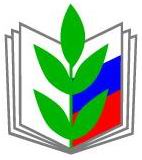 ПРОФЕССИОНАЛЬНЫЙ СОЮЗ РАБОТНИКОВ НАРОДНОГО ОБРАЗОВАНИЯ И НАУКИ РОССИЙСКОЙ ФЕДЕРАЦИИСАРАТОВСКАЯ ОБЛАСТНАЯ ОРГАНИЗАЦИЯ ПРОФЕССИОНАЛЬНОГО СОЮЗА РАБОТНИКОВ НАРОДНОГО ОБРАЗОВАНИЯ И НАУКИ РОССИЙСКОЙ ФЕДЕРАЦИИ(САРАТОВСКАЯ ОБЛАСТНАЯ ОРГАНИЗАЦИЯ «ОБЩЕРОССИЙСКОГО ПРОФСОЮЗА ОБРАЗОВАНИЯ»)ПРЕЗИДИУМПОСТАНОВЛЕНИЕПРОФЕССИОНАЛЬНЫЙ СОЮЗ РАБОТНИКОВ НАРОДНОГО ОБРАЗОВАНИЯ И НАУКИ РОССИЙСКОЙ ФЕДЕРАЦИИСАРАТОВСКАЯ ОБЛАСТНАЯ ОРГАНИЗАЦИЯ ПРОФЕССИОНАЛЬНОГО СОЮЗА РАБОТНИКОВ НАРОДНОГО ОБРАЗОВАНИЯ И НАУКИ РОССИЙСКОЙ ФЕДЕРАЦИИ(САРАТОВСКАЯ ОБЛАСТНАЯ ОРГАНИЗАЦИЯ «ОБЩЕРОССИЙСКОГО ПРОФСОЮЗА ОБРАЗОВАНИЯ»)ПРЕЗИДИУМПОСТАНОВЛЕНИЕПРОФЕССИОНАЛЬНЫЙ СОЮЗ РАБОТНИКОВ НАРОДНОГО ОБРАЗОВАНИЯ И НАУКИ РОССИЙСКОЙ ФЕДЕРАЦИИСАРАТОВСКАЯ ОБЛАСТНАЯ ОРГАНИЗАЦИЯ ПРОФЕССИОНАЛЬНОГО СОЮЗА РАБОТНИКОВ НАРОДНОГО ОБРАЗОВАНИЯ И НАУКИ РОССИЙСКОЙ ФЕДЕРАЦИИ(САРАТОВСКАЯ ОБЛАСТНАЯ ОРГАНИЗАЦИЯ «ОБЩЕРОССИЙСКОГО ПРОФСОЮЗА ОБРАЗОВАНИЯ»)ПРЕЗИДИУМПОСТАНОВЛЕНИЕПРОФЕССИОНАЛЬНЫЙ СОЮЗ РАБОТНИКОВ НАРОДНОГО ОБРАЗОВАНИЯ И НАУКИ РОССИЙСКОЙ ФЕДЕРАЦИИСАРАТОВСКАЯ ОБЛАСТНАЯ ОРГАНИЗАЦИЯ ПРОФЕССИОНАЛЬНОГО СОЮЗА РАБОТНИКОВ НАРОДНОГО ОБРАЗОВАНИЯ И НАУКИ РОССИЙСКОЙ ФЕДЕРАЦИИ(САРАТОВСКАЯ ОБЛАСТНАЯ ОРГАНИЗАЦИЯ «ОБЩЕРОССИЙСКОГО ПРОФСОЮЗА ОБРАЗОВАНИЯ»)ПРЕЗИДИУМПОСТАНОВЛЕНИЕ
«15» февраля 2022 г.
г. Саратов
г. Саратов
№ 15"О совместной работе администрации и профсоюзной организации ФГБОУ ВО "Саратовская государственная юридическая академия" по совершенствовании  трудовых отношений и системы оплаты труда работников""О совместной работе администрации и профсоюзной организации ФГБОУ ВО "Саратовская государственная юридическая академия" по совершенствовании  трудовых отношений и системы оплаты труда работников"